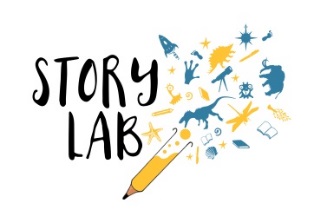 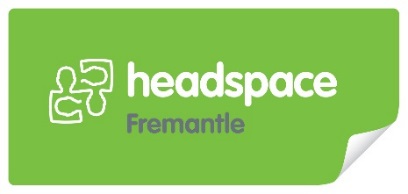 Cartooning and Song Writing Workshop Registration FormParticipant DetailsFull Name: __________________________________________________________DOB: _______________________________Phone Number (if applicable): _______________________________________________________Workshop Session: _______________________________________How did you find out about these workshops? _____________________________________Parent / Guardian DetailsFull Name: __________________________________________________________Relationship to Participant: ____________________________________________Contact phone number: ____________________________________________Email:___________________________________________________________2nd Contact (in case of emergency)Name: __________________________________________________________Relationship to participant: ____________________________________________Contact phone number: ____________________________________________Medical / Allergy Information
Please let us know of any medical, allergy or other info relevant to the participant:________________________________________________________________ Photography permission
I give permission for myself (if over 16)/my child to be photographed and/or filmed whilst taking part in a Story Lab session.  I understand that photos and footage taken during Story Lab sessions might be used as part of publicity, resource and/or archive material by the artists and/or facilitators of Story Lab and headspace. Signed:
Date: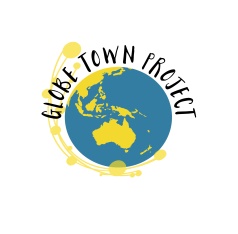 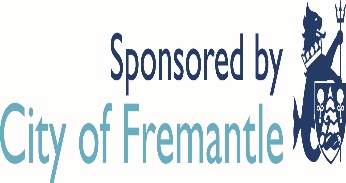 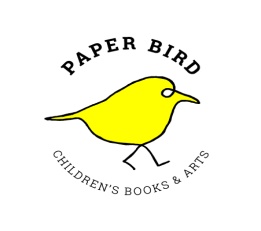 